Jaya 					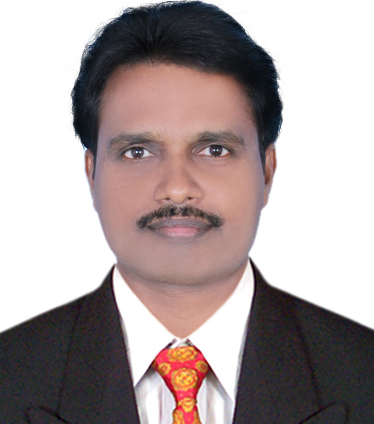 Email							jaya.376454@2freemail.com Contact number						C/o 971504973598 Visa Status						Tourist visaProfessional summary Graduate in Commerce with total 15+  years of work experience as Accountant and office administrator in a Group of Customs clearing, forwarding firm and Construction company in Bahrain(possess Bahrain Driving License). ObjectivesLooking for a position to work sincerely confidentially in the field of Accounts and Office administration  Areas of experience Finalization of accounts and reports for auditing HR (Payroll, Settlements, Selection process etc.)Purchase –until paymentCustomer Service ( all correspondence and service related with import & Export of goods)Assist to the Manager (office administration)Secretary works (quotations, letters and customer service)Computer accounts programmer in Foxpro (short period)Well practiced in Inventory controls and Tax system through Tally.skill to understand any accounting software myselfEmployment DetailsGroup of 2 registered companies in Bahrain -size 150., Goods clearing & Transport- Single owner& Construction Company- WLLKey result area-(from Sept 1996 to Feb 2017)In house Financial reports for BankMonthly Reports for Management; Profit and loss account, Outstanding etc.InvoicingPurchasing-requisition until paymentAccounts receivable & Accounts payableReconciliation of bank accountsCross checking of Expense and invoiceMaintenance of Petty cash and Bank accounts Coordinate with bank for facilities like Overdraft, Loan , Tamkeen benefits etc.Audit requirements; Trail balance and other inputs for audit team until final reports.Employment offer letters, Agreement, Salary payment, Leave salary and settlementsDocument verification for Customs import and Export , Travel documents for transportation of goods, Customer service for customs clearing and export of goods; correspondence, quotation etc.Acting as integral part of management for decision makingQualificationBachler of Commerce (Kerala University)Data Preparation and Computesr Software (NCVT, Govt.  of India)Diploma in Export Management (Indian Institute of Mgmt.-correspondence)Accounting Software knowledge in Daceasy, Tally 9ERP and Customized Accounting.PersonalDriving License			:  GCC(Bahrain) valid until 01/06/2018 & India Marital Status   			:  MarriedBirthday              		:  23-05-1971Nationality  		      	:  IndianGender     			:  Male		Languages Known		:  English, Hindi, MalayalamVisa Status			:  Dubai under tourist visa(from 29/12/17)Reference			Available on request                                                              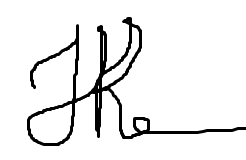 Prepared myself on dated 28/12/2017